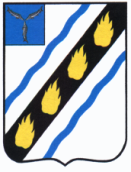 АДМИНИСТРАЦИЯСОВЕТСКОГО МУНИЦИПАЛЬНОГО РАЙОНА САРАТОВСКОЙ ОБЛАСТИПОСТАНОВЛЕНИЕ    от  13.12.2017 № 698р.п.СтепноеО внесении изменений в постановлениеадминистрации Советского муниципальногорайона от 23.01.2015  № 44В соответствии с Федеральным законом от 27.07.2010 № 210-ФЗ «Об организации предоставления государственных и муниципальных услуг», Градостроительным кодексом Российской Федерации, с пунктом 2 постановлением Правительства Российской Федерации от 04.07.2017 № 788 «О направлении документов, необходимых для выдачи разрешения на строительство и разрешения на ввод в эксплуатацию, в электронной форме», постановлением Правительства Саратовской области от 27.09.2017 № 496-П «О направлении документов, необходимых для выдачи разрешения на строительство и разрешения на ввод в эксплуатацию, в электронной форме»,  постановлением администрации Советского муниципального района от 06.04.2010 № 371 «О Порядке разработки и утверждения административных регламентов предоставления муниципальных услуг в администрации Советского муниципального района и ее органах» (с изменениями от 19.10.2011 № 728, от 09.12.2011 № 911), руководствуясь Уставом Советского муниципального района, администрация Советского муниципального района ПОСТАНОВЛЯЕТ:1. Внести изменения в приложение к постановлению администрации Советского муниципального района от 23.01.2015 № 44 «Об утверждении Административного регламента по предоставлению муниципальной услуги «Выдача разрешения на строительство» (с изменениями от 06.07.2015 № 520, от 01.03.2016 № 95, от 21.12.2016 № 1021, от 24.04.2017 № 214):	- часть 2.8. дополнить пунктом 2.8.5.:- «2.8.5. Документы, указанные в пункте 2.8.1. настоящего Административного регламента, направляются исключительно в электронной форме в случае, если проектная документация объекта капитального строительства и (или) результаты инженерных изысканий, выполненные для подготовки такой проектной документации, а также иные документы, необходимые для проведения государственной экспертизы проектной документации и (или) результатов инженерных изысканий, представлялись в электронной форме.».2. Настоящее постановление вступает в силу со дня его официального опубликования.Глава Советского муниципального  района                                                                 С.В. ПименовКасимова И.В.5-00-37